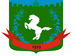 Томская область Томский районМуниципальное образование «Зональненское сельское поселение»ИНФОРМАЦИОННЫЙ БЮЛЛЕТЕНЬПериодическое официальное печатное издание, предназначенное для опубликованияправовых актов органов местного самоуправления Зональненского сельского поселенияи иной официальной информации                                                                                                                         Издается с 2005г.  п. Зональная Станция                                                                                                  № 20 от 07.06.2022ТОМСКАЯ ОБЛАСТЬ         ТОМСКИЙ РАЙОНАДМИНИСТРАЦИЯ ЗОНАЛЬНЕНСКОГО СЕЛЬСКОГО ПОСЕЛЕНИЯИЗВЕЩЕНИЕВ соответствии со ст. 13, 13.1 Федерального закона от 24.07.2002г. №101-ФЗ «Об обороте земель сельскохозяйственного назначения» собственники земельных долей извещают участников общей долевой собственности о необходимости согласования проекта межевания земельного участка. Кадастровый номер исходного земельного участка 70:14:0300092:1762, адрес (местоположение): Томская обл., р-н Томский, АОЗТ "Степановское". Заказчик работ по проекту межевания: Администрация Зональненского сельского поселения, почтовый адрес: 634507, Томская область, Томский район, пос. Зональная Станция, ул. Совхозная, 10, тел.: 8 (3822) 923-969.Проект межевания подготовлен кадастровым инженером Михайловым Александром Александровичем, квалификационный аттестат №70-12-223, 634055, г. Томск, ул. Вавилова, 14, кв. 40, электронный адрес: mix8560@gmail.com, тел. +7 913 882 8560.C проектом межевания земельного участка можно ознакомиться по адресу: 634061, Российская Федерация, Томская область, г. Томск, ул. Лебедева, 57, оф. 701 (ООО «Геомикс»), с понедельника по пятницу с 10:00 по 19:00 и предоставить предложения о доработке проекта межевания земельных участков, а также обоснованные возражения относительно размера и местоположения границ выделяемых в счет земельных долей земельных участков от заинтересованных лиц в течение 30 дней со дня опубликования данного извещения.